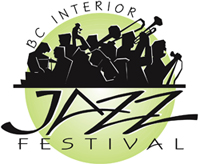       B.C. Interior Jazz Festival        Repertoire ListName of Ensemble		________________________________________Director(s)  	 		________________________________________Selection #1 		________________________________________Composer/Arranger	________________________________________Soloists (in order) 						instrument or voice part________________________________ 		____________________________________________________ 		____________________________________________________ 		____________________________________________________ 		____________________Selection #2 		________________________________________Composer/Arranger 	________________________________________Soloists (in order) 					instrument or voice part________________________________ 		____________________________________________________ 		____________________________________________________ 		____________________________________________________ 		____________________Selection #3			________________________________________Composer/Arranger 	________________________________________Soloists (in order) 					instrument or voice part________________________________ 		____________________________________________________ 		____________________________________________________ 		____________________________________________________ 		____________________*THREE SELECTIONS ONLY*